Legislative Review FormAgency:   ___DLS________	Contact person _Jim Chan________	Phone _7-0358____Ordinance 	Motion 	Proviso 	Report 	Other Civil Division Prosecuting Attorney ReviewName Jennifer Stacy	Version Final			Date 11/18/20Dept. Director or Designee Review Name John Taylor	Version Final			Date 12/1/20Performance Strategy & Budget Office ReviewName: Jason Escareno	Version: Final			Date: 12/08/20Technical Form/Code Reviser Review – Confirm adherence to legislative formatName Bruce Ritzen	Version Final			Date 11/12/20Executive Office Review & Transmittal ApprovalName: Karan Gill	Version: Final			Date: 12/10/20ENTRANCE CRITERIA REVIEW	EXEC OFFICE (initials)   KCC CLERK Fiscal note? 	Y     NA   BB          Y    NA                  KC Strategic Plan reference in letter?	Y     NA   BB          Y    NA                  Proof read for spelling and grammar? 	Y     NA   BB          Y    NA                  All pertinent attachments listed/labeled?	Y     NA   BB          Y    NA                                  Costs identified/described in letter	Y     NA   BB          Y    NA                   Regulatory Note Required and Complete?       		Y     NA   BB          Y    NA                  Formatted/Delivered in word-searchable doc format?       	Y     NA   BB          Y    NA                  Potential Annexation Area (PAA) impacts identified? 	Y     NA   BB          Y    NA                  Advertising required? if yes, cite all pertinent code/laws.    	Y     NA   BB          Y    NA                  Any special circumstances affecting processing time?  	Y     NA   BB          Y    NA                  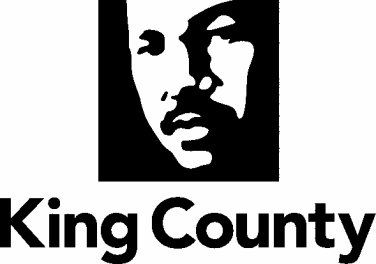 